Instrucciones generalesJunto con su grupo elija un pueblo aborigen de su interés de la siguiente lista e informe a la profesora: - Changos-Diaguitas- Aymaras- Mapuches- Cuncos- Pehuenches-Kawesqar- Rapa NuiElabore una cartulina en que indique la siguiente información del pueblo elegido:- Ubicación geográfica ( ejemplo: Costa del sur de Chile entre los paralelos xxx y xxx)- Tipo de clima donde de desarrollo el pueblo elegido ( ejemplo: tropical)- ¿Que alimentos comían dicho pueblo? ( mencionar al menos 3)-  ¿Cómo se vestían y porque?- ¿Cual era la principal actividad económica del pueblo elegido, y porque?La información que necesite puede recopilarla de todos los lugares que considere necesario ( internet, enciclopedia, atlas)- 4 imágenes.Recuerda que el mapa:Deben ser hechos con lápiz tiralíneas.Deben tener un recuadro con  el título  está informando en el mapa.(PUEBLOS ABORIGENES DE CHILE)Deben tener simbología en caso de que sea necesario.Poner margen de 5  cm por lado desde el borde de la hoja.-  LA CARTULINA INFORMATIVA QUE CADA GRUPO ELIJA DEBE TENER EL TITULO “CARACTERISTICAS GEO CULTURALES DE…….” ( NOMBRE PUEBLO ELEGIDO)FECHA DE ENTREGA :____________________________________________PAUTA DE EVALUACION AL GRUPOAUTOEVALUACION PERSONAL y GRUPAL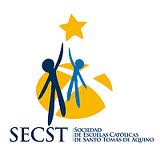 LICEO POLITÉCNICO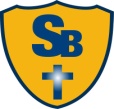 SARA BLINDER DARGOLTZGUIA DE TRABAJOGEOGRAFIA PUEBLOS ABORIGENES (2)Depto.: Historia, Geografía y Ciencias SocialesEstudianteEstudianteEstudianteEstudianteEstudianteEstudianteFilaCurso2º2º2ºFecha% de Exigencia70%Pje. IdealPje. RealHabilidadHabilidad- Analizar en  profundidad aspectos geográficos  y culturales  de los pueblos estudiados y su efectos en su desarrollo cultural y social- Analizar en  profundidad aspectos geográficos  y culturales  de los pueblos estudiados y su efectos en su desarrollo cultural y social- Analizar en  profundidad aspectos geográficos  y culturales  de los pueblos estudiados y su efectos en su desarrollo cultural y social- Analizar en  profundidad aspectos geográficos  y culturales  de los pueblos estudiados y su efectos en su desarrollo cultural y social- Analizar en  profundidad aspectos geográficos  y culturales  de los pueblos estudiados y su efectos en su desarrollo cultural y social- Analizar en  profundidad aspectos geográficos  y culturales  de los pueblos estudiados y su efectos en su desarrollo cultural y social- Analizar en  profundidad aspectos geográficos  y culturales  de los pueblos estudiados y su efectos en su desarrollo cultural y social- Analizar en  profundidad aspectos geográficos  y culturales  de los pueblos estudiados y su efectos en su desarrollo cultural y social- Analizar en  profundidad aspectos geográficos  y culturales  de los pueblos estudiados y su efectos en su desarrollo cultural y socialContenidosContenidos- Pueblos aborígenes de Chile.- Pueblos aborígenes de Chile.- Pueblos aborígenes de Chile.- Pueblos aborígenes de Chile.- Pueblos aborígenes de Chile.- Pueblos aborígenes de Chile.- Pueblos aborígenes de Chile.- Pueblos aborígenes de Chile.- Pueblos aborígenes de Chile.ContenidosContenidos- Pueblos aborígenes de Chile.- Pueblos aborígenes de Chile.- Pueblos aborígenes de Chile.- Pueblos aborígenes de Chile.- Pueblos aborígenes de Chile.- Pueblos aborígenes de Chile.- Pueblos aborígenes de Chile.- Pueblos aborígenes de Chile.- Pueblos aborígenes de Chile.NotaItemPuntaje idealPuntaje real Se identifica claramente al pueblo aborigen trabajado 3Se usaron imágenes alusivas4Titulo5Limpieza5Orden3Información adecuada-Ubicación geográfica3-Tipo de clima5- Alimentación5- Actividad económica5- Vestimenta5TOTALItemSiempre (10 ptos)Muchas veces ( 8 ptos)Algunas  veces ( 6 ptos)Pocas veces ( 4 ptos)Casi nunca (2 ptos)Nunca ( 0 ptos)Trabaje comprometidamente en las actividadesMotive a mis compañeras a comprometerse con el trabajoFui responsable con mi trabajo Ayude a que mis compañeras de equipo comprendieran los contenidosPregunte a la profesora cuando tenía dudasTOTAL